UNDERGRADUATE CURRICULUM COMMITTEE (UCC)
PROPOSAL FORM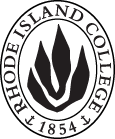 Cover page	scroll over blue text to see further important instructions: please read.N.B. DO NOT USE HIGHLIGHT, please DELETE THE WORDS THAT DO NOT APPLY TO YOUR PROPOSALALL numbers in section (A) need to be completed, including the impact ones.B.  NEW OR REVISED COURSES  DO NOT use highlight. Delete this whole page if the proposal does not include a new or revised course.D. SignaturesChanges that affect General Education in any way MUST be approved by ALL Deans and COGE Chair.Changes that directly impact more than one department/program MUST have the signatures of all relevant department chairs, program directors, and relevant dean (e.g. when creating/revising a program using courses from other departments/programs). Check UCC manual 4.2 for further guidelines on whether the signatures need to be approval or acknowledgement.Proposals that do not have appropriate approval signatures will not be considered. Type in name of person signing and their position/affiliation.Send electronic files of this proposal and accompanying catalog copy to curriculum@ric.edu and a printed or electronic signature copy of this form to the current Chair of UCC. Check UCC website for due dates.D.1. Approvals:   required from programs/departments/deans who originate the proposal.  may include multiple departments, e.g., for joint/interdisciplinary prposals. D.2. Acknowledgements: REQUIRED from OTHER PROGRAMS/DEPARTMENTS IMPACTED BY THE PROPOSAL. SIGNATURE DOES NOT INDICATE APPROVAL, ONLY AWARENESS THAT THE PROPOSAL IS BEING SUBMITTED.  CONCERNS SHOULD BE BROUGHT TO THE UCC COMMITTEE MEETING FOR DISCUSSIONA.1. Course or programRADT 310 Clinical education iiRADT 310 Clinical education iiRADT 310 Clinical education iiRADT 310 Clinical education iiReplacing A.2. Proposal typeCourse:  revision Course:  revision Course:  revision Course:  revision A.3. OriginatorEric HallHome departmentBiology/Health SciencesBiology/Health SciencesBiology/Health SciencesA.4. Context and Rationale With the revision of the Radiologic Technology Concentration in the BS in Medical Imaging program this course, RADT 310 Clinical Education II is expanding to 8 credits from 3.5 credits.  The increased clinical contact time is a consequence of the deletion of RADT 308 and elimination of the first summer of classes and reduction of RADT 301 from 3.5 credits to 2. With the revision of the Radiologic Technology Concentration in the BS in Medical Imaging program this course, RADT 310 Clinical Education II is expanding to 8 credits from 3.5 credits.  The increased clinical contact time is a consequence of the deletion of RADT 308 and elimination of the first summer of classes and reduction of RADT 301 from 3.5 credits to 2. With the revision of the Radiologic Technology Concentration in the BS in Medical Imaging program this course, RADT 310 Clinical Education II is expanding to 8 credits from 3.5 credits.  The increased clinical contact time is a consequence of the deletion of RADT 308 and elimination of the first summer of classes and reduction of RADT 301 from 3.5 credits to 2. With the revision of the Radiologic Technology Concentration in the BS in Medical Imaging program this course, RADT 310 Clinical Education II is expanding to 8 credits from 3.5 credits.  The increased clinical contact time is a consequence of the deletion of RADT 308 and elimination of the first summer of classes and reduction of RADT 301 from 3.5 credits to 2. With the revision of the Radiologic Technology Concentration in the BS in Medical Imaging program this course, RADT 310 Clinical Education II is expanding to 8 credits from 3.5 credits.  The increased clinical contact time is a consequence of the deletion of RADT 308 and elimination of the first summer of classes and reduction of RADT 301 from 3.5 credits to 2. A.5. Student impactEliminating the first summer semester shortens the total duration of the program.  Expansion of this class makes up for the loss of clinic time in the first summer semester of the existing program.Eliminating the first summer semester shortens the total duration of the program.  Expansion of this class makes up for the loss of clinic time in the first summer semester of the existing program.Eliminating the first summer semester shortens the total duration of the program.  Expansion of this class makes up for the loss of clinic time in the first summer semester of the existing program.Eliminating the first summer semester shortens the total duration of the program.  Expansion of this class makes up for the loss of clinic time in the first summer semester of the existing program.Eliminating the first summer semester shortens the total duration of the program.  Expansion of this class makes up for the loss of clinic time in the first summer semester of the existing program.A.6. Impact on other programs NoneNoneNoneNoneNoneA.7. Resource impactFaculty PT & FT: NANANANAA.7. Resource impactLibrary:NANANANAA.7. Resource impactTechnologyNANANANAA.7. Resource impactFacilities:NANANANAA.8. Semester effectiveFall 2018 A.9. Rationale if sooner than next Fall A.9. Rationale if sooner than next FallA.10. INSTRUCTIONS FOR CATALOG COPY:  This single file copy must include ALL relevant pages from the college catalog, and show how the catalog will be revised.  (1) Go to the “Forms and Information” page on the UCC website. Scroll down until you see the Word files for the current catalog. (2) Download ALL catalog sections relevant for this proposal, including course descriptions and/or other affected programs.  (3) Place ALL relevant catalog copy into a single file. Put page breaks between sections and delete any catalog pages not relevant for this proposal. (4) Using the track changes function, revise the catalog pages to demonstrate what the information should look like in next year’s catalog.  (5) Check the revised catalog pages against the proposal form, especially making sure that program totals are correct if adding/deleting course credits. If new copy, indicate where it should go in the catalog. If making related proposals a single catalog copy that includes all is acceptable. Send as a separate file along with this form.A.10. INSTRUCTIONS FOR CATALOG COPY:  This single file copy must include ALL relevant pages from the college catalog, and show how the catalog will be revised.  (1) Go to the “Forms and Information” page on the UCC website. Scroll down until you see the Word files for the current catalog. (2) Download ALL catalog sections relevant for this proposal, including course descriptions and/or other affected programs.  (3) Place ALL relevant catalog copy into a single file. Put page breaks between sections and delete any catalog pages not relevant for this proposal. (4) Using the track changes function, revise the catalog pages to demonstrate what the information should look like in next year’s catalog.  (5) Check the revised catalog pages against the proposal form, especially making sure that program totals are correct if adding/deleting course credits. If new copy, indicate where it should go in the catalog. If making related proposals a single catalog copy that includes all is acceptable. Send as a separate file along with this form.A.10. INSTRUCTIONS FOR CATALOG COPY:  This single file copy must include ALL relevant pages from the college catalog, and show how the catalog will be revised.  (1) Go to the “Forms and Information” page on the UCC website. Scroll down until you see the Word files for the current catalog. (2) Download ALL catalog sections relevant for this proposal, including course descriptions and/or other affected programs.  (3) Place ALL relevant catalog copy into a single file. Put page breaks between sections and delete any catalog pages not relevant for this proposal. (4) Using the track changes function, revise the catalog pages to demonstrate what the information should look like in next year’s catalog.  (5) Check the revised catalog pages against the proposal form, especially making sure that program totals are correct if adding/deleting course credits. If new copy, indicate where it should go in the catalog. If making related proposals a single catalog copy that includes all is acceptable. Send as a separate file along with this form.A.10. INSTRUCTIONS FOR CATALOG COPY:  This single file copy must include ALL relevant pages from the college catalog, and show how the catalog will be revised.  (1) Go to the “Forms and Information” page on the UCC website. Scroll down until you see the Word files for the current catalog. (2) Download ALL catalog sections relevant for this proposal, including course descriptions and/or other affected programs.  (3) Place ALL relevant catalog copy into a single file. Put page breaks between sections and delete any catalog pages not relevant for this proposal. (4) Using the track changes function, revise the catalog pages to demonstrate what the information should look like in next year’s catalog.  (5) Check the revised catalog pages against the proposal form, especially making sure that program totals are correct if adding/deleting course credits. If new copy, indicate where it should go in the catalog. If making related proposals a single catalog copy that includes all is acceptable. Send as a separate file along with this form.A.10. INSTRUCTIONS FOR CATALOG COPY:  This single file copy must include ALL relevant pages from the college catalog, and show how the catalog will be revised.  (1) Go to the “Forms and Information” page on the UCC website. Scroll down until you see the Word files for the current catalog. (2) Download ALL catalog sections relevant for this proposal, including course descriptions and/or other affected programs.  (3) Place ALL relevant catalog copy into a single file. Put page breaks between sections and delete any catalog pages not relevant for this proposal. (4) Using the track changes function, revise the catalog pages to demonstrate what the information should look like in next year’s catalog.  (5) Check the revised catalog pages against the proposal form, especially making sure that program totals are correct if adding/deleting course credits. If new copy, indicate where it should go in the catalog. If making related proposals a single catalog copy that includes all is acceptable. Send as a separate file along with this form.A.10. INSTRUCTIONS FOR CATALOG COPY:  This single file copy must include ALL relevant pages from the college catalog, and show how the catalog will be revised.  (1) Go to the “Forms and Information” page on the UCC website. Scroll down until you see the Word files for the current catalog. (2) Download ALL catalog sections relevant for this proposal, including course descriptions and/or other affected programs.  (3) Place ALL relevant catalog copy into a single file. Put page breaks between sections and delete any catalog pages not relevant for this proposal. (4) Using the track changes function, revise the catalog pages to demonstrate what the information should look like in next year’s catalog.  (5) Check the revised catalog pages against the proposal form, especially making sure that program totals are correct if adding/deleting course credits. If new copy, indicate where it should go in the catalog. If making related proposals a single catalog copy that includes all is acceptable. Send as a separate file along with this form.Old (for revisions only)Only include information that is being revised, otherwise leave blank (delete provided examples that do not apply)NewExamples are provided for guidance, delete the ones that do not applyB.1. Course prefix and number RADT 310B.2. Cross listing number if anyB.3. Course title Clinical Education IIB.4. Course description B.5. Prerequisite(s)B.6. OfferedSpring Summer  B.7. Contact hours 1432B.8. Credit hours3.58B.9. Justify differences if anyClinical contact time is calculated at 4 hours per creditClinical contact time is calculated at 4 hours per creditB.10. Grading system Letter grade  | Pass/Fail  |  CR/NCRLetter grade  |  Pass/Fail  |  CR/NCRB.11. Instructional methodsB.12.CategoriesB.13. Is this an Honors course?B.14. General EducationN.B. Connections must include at least 50% Standard Classroom instruction.B.15. How will student performance be evaluated?Attendance  | Class participation |  Exams  |  Presentations  | Papers  | Class Work  | Interviews | Quizzes |Performance Protocols  | Projects | |  Reports of outside supervisor Attendance  | Class participation |  Exams  |  Presentations  | Papers  | Class Work  | Interviews | Quizzes |Performance Protocols  | Projects | |  Reports of outside supervisorB.16. Redundancy statementB. 17. Other changes, if anyend of description: 14 contact hours becomes 32 contact hoursend of description: 14 contact hours becomes 32 contact hoursB.18. Course learning outcomes: List each one in a separate rowProfessional Org.Standard(s), if relevantHow will each outcome be measured?The objectives for Clinical Education I-IV are the same. The changes involve their levels.The only changes are removing the following:Respond appropriately to medical emergencies.Identify methods for determining the correct patient for a given procedure.Analyze images to determine the appropriate use of beam restriction.Outcomes are assessed using both skills evaluations and competency evaluations:EquipmentExamsRadiation safetyProcess routineCritical thinking skillsCommunication skillsPatient care skillsProfessionalismFollows patient/procedure ID PolicyPhysical facilities readinessRadiation protectionPatient care skillsCommunication skillsProjectionImage reviewClick Tab from here to add rowsB.19. Topical outline: Do NOT insert whole syllabus, we just need a two-tier outlineTopic 1Subtopic 1aSubtopic 1b   etc.2)   Topic 2 etc.NamePosition/affiliationSignatureDateEric HallProgram Director of Medical ImagingRebeka MersonChair of  BiologyEarl SimsonDean of FASTab to add rowsNamePosition/affiliationSignatureDateTab to add rows